Recognise and Name 3D Shapes – Extension Task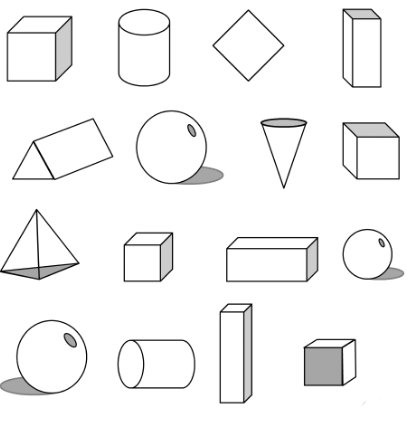 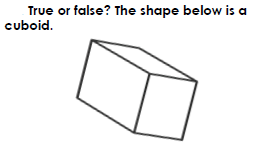 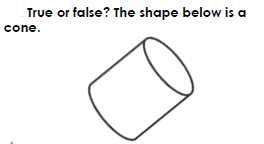 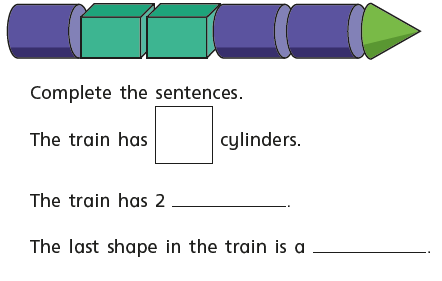 